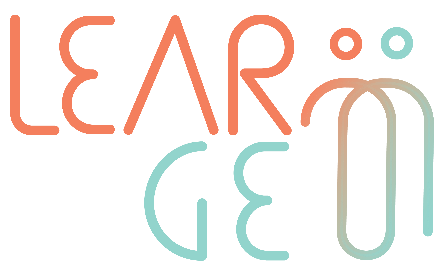 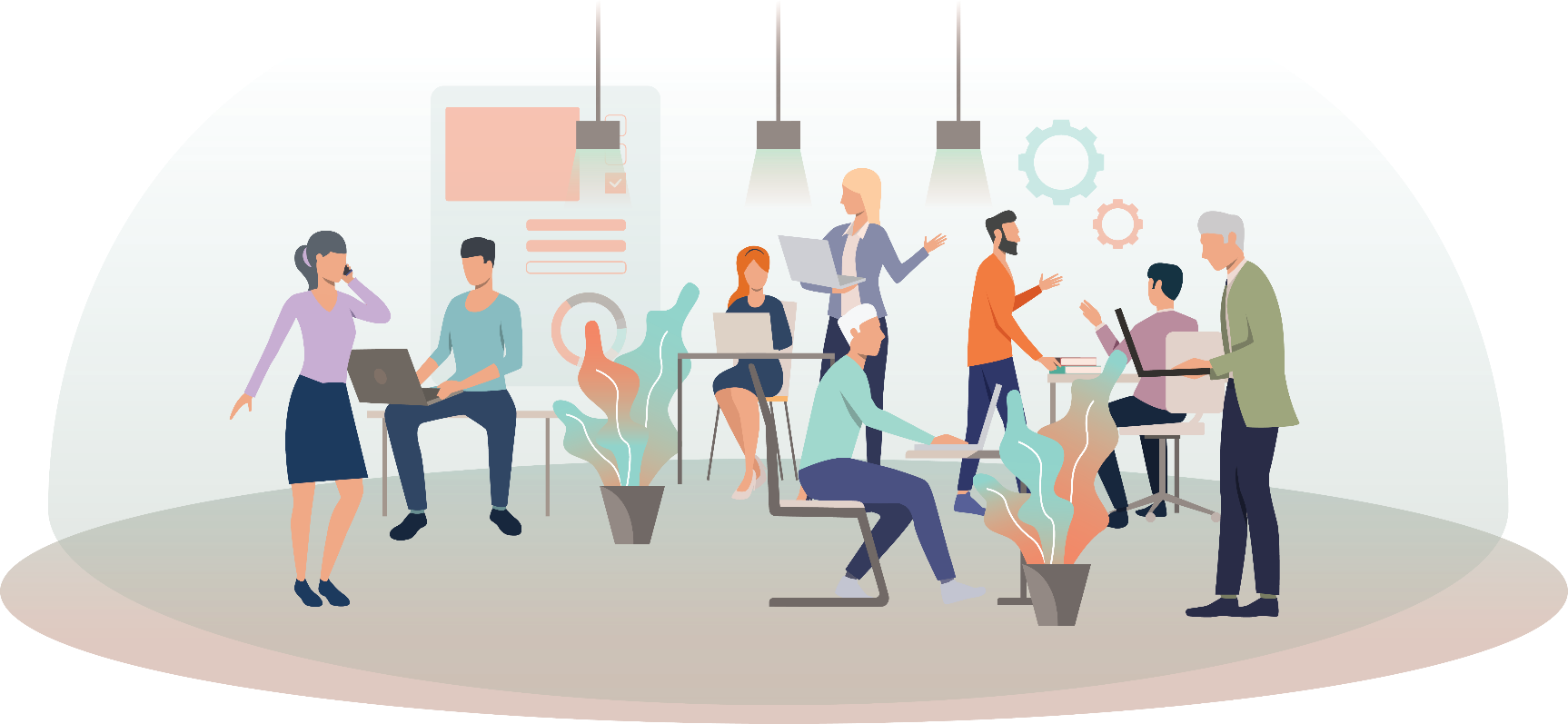 I. Mentoring agreement(Only one page)II. Mentoring session log(Only one page)